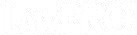 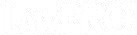 This document should be adapted to suit your practice and the matter for which it is being used. See endnote.As a real estate lawyer, navigating the complex landscape of tax-related issues is crucial when representing buyers and sellers. While it is not an exhaustive list, this checklist covers some tax- related matters that you should consider turning your attention to.Continued on the next pageLAWPRO ResourcesNOTE & DISCLAIMER: This checklist may not be complete and should be carefully reviewed and adapted to thespecific circumstances of a real estate file. Its suitability will depend upon a number of factors, such as the specific needs and preferences of your client, and the circumstances surrounding the matter. It is provided by LAWPRO for your consid- eration and use when you draft your own documents and advise clients. It is NOT meant to be used “as is”. It may need to be modified to correspond to current law and practice. This checklist does not establish, report, or create the standard of care for lawyers. The material is not a complete analysis of any of the topics covered, and readers should conduct their own appropriate legal research.® 2024 LAWPRO and practicePRO are registered trademarks of Lawyers’ Professional Indemnity CompanyTaxWhen Acting for the PurchaserWhen Acting for the SellerLand Transfer Tax (LTT)Ensure you are calculating the current LTT rateEnsure the LTT is applied to the value of  the considerationDetermine if any LTT refunds applyEnsure you collect the LTT prior to registration of the transfer or ensure the LTT is prepaid	Refund for overpayment of LTT can be applied for via the Ministry of FinanceHarmonized Sales Tax (HST)Confirm if the property is subject to HST (e.g., newly constructed, substantially renovated, rental property, investment property, vacant land)Determine if the purchaser is entitled to the new housing HST rebate	If yes, review the agreement of purchase and sale and determine if:1. the seller is paying or crediting the rebate amount to the purchaser (ensure it appears on the statement of adjustments) or;2. the purchaser will be filing an application directly with CRA for the rebate post-closing (buyer’s lawyer: discuss if this is a separate retainer)	Ensure you are familiar with the current rebate amount, including the maximum rebate allowable	Understand how HST is calculated for the statement of adjustments (from a total purchase price which includes the HST)Confirm if the property is subject to HST (e.g., newly constructed, substantially renovated, rental property, investment property, vacant land)Determine if the purchaser is entitled to the new housing HST rebate	If yes, review the agreement of purchase and sale and determine if:1. the seller is paying or crediting the rebate amount to the purchaser (ensure it appears on the statement of adjustments) or;2. the purchaser will be filing an application directly with CRA for the rebate post-closing (buyer’s lawyer: discuss if this is a separate retainer)	Ensure you are familiar with the current rebate amount, including the maximum rebate allowable	Understand how HST is calculated for the statement of adjustments (from a total purchase price which includes the HST)Non-Resident SellerUndertake due diligence that the seller is not a non-resident (statement of non-residency is not conclusive – see Kau v. the Queen, 2018 TCC 156)	Request certificate of compliance from the seller’s lawyer or withhold the appropriate withholding tax and consider the steps in this flowchartDetermine if your client is a non-resident 	If non-resident, request a compliance certificate from CRA or prepare your client for a holdback and consider the steps in this flowchartTaxWhen Acting for the PurchaserWhen Acting for the PurchaserWhen Acting for the SellerWhen Acting for the SellerNon-Resident Speculation Tax (NRST)Check foreign buyer prohibitionDetermine if your client is subject to NRST□ If yes, determine if the property your client is purchasing is subject to NRST	Ensure you are familiar with how NRST is calculated, especially when there are multiple buyersReview any exemptions or rebates/  refunds the buyer may qualify forCheck foreign buyer prohibitionDetermine if your client is subject to NRST□ If yes, determine if the property your client is purchasing is subject to NRST	Ensure you are familiar with how NRST is calculated, especially when there are multiple buyersReview any exemptions or rebates/  refunds the buyer may qualify forUnderused Housing and Vacant Home/Unit Tax	Be aware of the federal Underused  Housing Tax□ Refer clients to a tax specialist/advisor and document your scope of work in your retainer and reporting	Be aware of the federal Underused  Housing Tax□ Refer clients to a tax specialist/advisor and document your scope of work in your retainer and reportingUnderused Housing and Vacant Home/Unit TaxBe aware of municipal vacant home/unit tax implicationsBe aware of municipal vacant home/unit tax implicationsUnderused Housing and Vacant Home/Unit TaxConsider requesting acopy of the filed declarationfrom the seller’s lawyerConsider requesting acopy of the fileddeclaration from your clientCapital Gains Tax	Be aware of general tax implications for properties subject to capital gain	Refer clients to a tax specialist/advisor and document your scope of work in your retainer and reporting letter	Be aware of general tax implications for properties subject to capital gain	Refer clients to a tax specialist/advisor and document your scope of work in your retainer and reporting letter	Be aware of general tax implications for properties subject to capital gain	Refer clients to a tax specialist/advisor and document your scope of work in your retainer and reporting letter	Be aware of general tax implications for properties subject to capital gain	Refer clients to a tax specialist/advisor and document your scope of work in your retainer and reporting letterTrust Reporting Requirement	Be aware of trust reporting requirements that apply when real property is held (in full or in part) in trust	Be aware of trust reporting requirements that apply when real property is held (in full or in part) in trust	Be aware of trust reporting requirements that apply when real property is held (in full or in part) in trust	Be aware of trust reporting requirements that apply when real property is held (in full or in part) in trustBusiness IncomeBe aware of the Residential Property Flipping Rule 	Be aware of additional usages of the property that may result in business incomeBe aware of the Residential Property Flipping Rule 	Be aware of additional usages of the property that may result in business incomeBe aware of the Residential Property Flipping Rule 	Be aware of additional usages of the property that may result in business incomeBe aware of the Residential Property Flipping Rule 	Be aware of additional usages of the property that may result in business incomeProperty Tax	Review requirements of the title insurer to ensure your client has coverage for property tax arrears	Review the property tax adjustment on the statement of adjustments	Advise your client on payments they should be making post-closing,especially payments required shortly after closing	Review requirements of the title insurer to ensure your client has coverage for property tax arrears	Review the property tax adjustment on the statement of adjustments	Advise your client on payments they should be making post-closing,especially payments required shortly after closingRequest property tax information from your client, including the total amount due and what has been paid to date (preferably a copy of the latest tax bill)	Advise your client on payments they should be making prior to closing, if anyRequest property tax information from your client, including the total amount due and what has been paid to date (preferably a copy of the latest tax bill)	Advise your client on payments they should be making prior to closing, if anyTaxWhen Acting for the PurchaserWhen Acting for the SellerProperty Tax	Consider discussing with your client whether to order a tax certificate or not	Enquire whether their mortgage lender is paying the tax or if they are on an automatic monthly payment plan and account appropriately	Include the appropriate property tax adjustment onthe statement of adjustmentsProperty TaxEnsure you have notified the property tax department of change inownershipEnsure you have notified the property tax department of change inownership1.Unlocking Real Estate Wisdom (2024) - CPD - see last two speakers2.Important Reminder: Update to Non-Resident Speculation Tax3.Common HST Errors in Real Estate Transactions4.HST Now Applies to All Assignments of New Home/New Condominium Contracts (i.e. flipping)5.Vacant Home Tax: Is your client buying or selling6.New Federal Underused Housing Tax7.CRA’s New Trust Reporting Rules